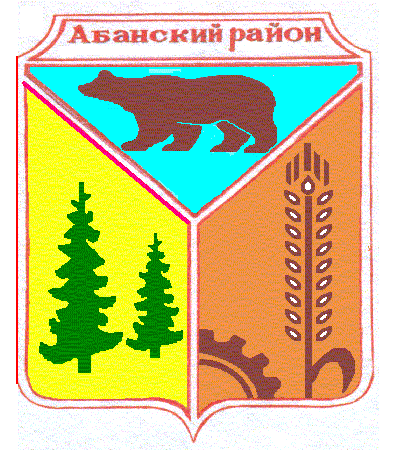 Администрация Абанского районаКрасноярского краяРАСПОРЯЖЕНИЕ19.03.2020 					 п. Абан			                  № 91-рО внесении изменений в распоряжение администрации Абанского района от 17.03.2020 № 85-р «О мерах по организации и проведению мероприятий,направленных на предупреждение завоза и распространения, своевременного выявления и изоляции лиц с признаками новой коронавирусной инфекции, вызванной 2019-nCoV, на территории Абанского района»В соответствии с Федеральным законом от 30.03.1999 № 52-ФЗ «О санитарно-эпидемиологическом благополучии населения», учитывая постановление Главного государственного санитарного врача Российской Федерации от 24.01.2020 № 2 «О дополнительных мероприятиях по недопущению завоза и распространения новой коронавирусной инфекции, вызванной 2019-nCoV», постановление Главного государственного санитарного врача Российской Федерации от 31.01.2020 № 3 «О проведении дополнительных санитарно-противоэпидемических (профилактических) мероприятий по недопущению завоза и распространения новой коронавирусной инфекции, вызванной 2019-nCoV», постановление Главного государственного санитарного врача Российской Федерации от 02.03.2020 № 5 «О дополнительных мерах по снижению рисков завоза и распространения новой коронавирусной инфекции (2019-nCoV)», Указ Губернатора Красноярского края от 16.03.2020 №54-уг, руководствуясь ст.ст. 43,44 Устава Абанского района Красноярского края:1.Внести в распоряжение администрации Абанского района от 17.03.2020 № 85-р «О мерах по организации и проведению мероприятий, направленных на предупреждение завоза и распространения, своевременного выявления и изоляции лиц с признаками новой коронавирусной инфекции, вызванной 2019-nCoV, на территории Абанского района» следующие изменения:1.1.Дополнить пунктами 6.1.,6.2. следующего содержания:«6.1.Органам местного самоуправления Абанского района, подведомственным муниципальным учреждениям Абанского района рекомендуется:обеспечить отмену загранкомандировок, за исключением загранкомандировок, носящих неотложный характер и (или) организованных во исполнение поручений Президента Российской Федерации и Правительства Российской Федерации и (или) в целях обеспечения безопасности страны, а также рекомендовать муниципальным служащим, работникам воздержаться от всех поездок в страны с неблагоприятной обстановкой, связанной с распространением новой коронавирусной инфекции (2019-nCoV), если они не вызваны крайней необходимостью;максимально сократить количество проводимых массовых мероприятий, в том числе деловых (межведомственных, рабочих совещаний, заседаний, конференций и т.п.), спортивных, культурных и развлекательных, и, по возможности, проводить их в видеоформате или без участников, допуская возможность проведения только чрезвычайно важных и неотложных мероприятий;временно ограничить личный прием граждан, пришедших на личный прием, рекомендовать обращаться в письменной форме, разместить данную информацию на стендах, официальных сайтах;обеспечить оптимальный режим рабочего (служебного) времени и времени отдыха муниципальных служащих и работников, предусматривающий при наличии такой возможности следующие меры:гибкий график прибытия/убытия на рабочее (служебное) место, позволяющий избежать скопления муниципальных служащих и работников в органе (организации);специальный режим посещения органа и организации, предусматривающий использование в приоритетном порядке электронного документооборота и технические средства связи для обеспечения служебного взаимодействия и минимизацию доступа в орган и организацию лиц, чья профессиональная деятельность не связана с исполнением  функций  органа и организации;не допускать к работе муниципальных служащих, работников с признаками респираторного заболевания (организовать входную термометрию), руководствуясь действующим законодательством;обязать отстраненного муниципального служащего, работника вызвать врача и по итогам проинформировать своего непосредственного руководителя о результатах, в дальнейшем в ежедневном режиме по возможности информировать о своем состоянии здоровья и местонахождении;соблюдать установленные требования к условиям труда, обеспечивая достаточную циркуляцию воздуха, обеспечить муниципальных служащих, работников в достаточном количестве и постоянной доступности средствами для дезинфекции рук;исключить использование в служебных помещениях систем кондиционирования и технических систем вентиляции;организовать соблюдение муниципальными служащими, работниками правил гигиены, предоставляя им советы о том, как избежать распространения микробов на рабочем месте;во избежание скопления большого количества муниципальных служащих, работников в столовых увеличить период их работы и установить график их посещения в обеденный перерыв. В столовых кратно увеличить влажную уборку с применением антисептиков, обеспечить использование бактерицидных ламп. По возможности организовать в столовых режим приема пищи на вынос и использование одноразовой посуды, предусмотреть выделенные места для приема пищи (в случае отсутствия столовых);организовать, по возможности, проведение 1 раз в сутки качественной уборки с проведением дезинфекции дверных ручек, выключателей, поручней, перил, мест общего пользования, а также проводить дезинфекцию воздуха (рециркуляторы воздуха, УФ-облучатели бактерицидные);применять преимущественно машинный способ обработки посуды, используемой в процессе организации питания, в его отсутствие – применять ручной способ с использованием дезинфицирующих средств в соответствии с требованиями санитарного законодательства.»;«6.2. Органам местного самоуправления рекомендовать применять дистанционный формат исполнения должностных обязанностей муниципальных служащих при подготовке документов в электронном виде при наличии соответствующих организационно-технических возможностей, включая соблюдение безопасности и наличие сетевого доступа к используемым в работе приложениям.»;1.2. Пункт 8 изложить в новой редакции:«8. Руководителям образовательных организаций, реализующих образовательные программы начального общего, основного общего и среднего общего образования, расположенных на территории Абанского района, установить для обучающихся по данным образовательным программам каникулы в весенний период с 17 марта по 12 апреля 2020 года.»;1.3. Дополнить пунктом 8.1. следующего содержания:«п.8.1. Руководителям образовательных организаций ограничить въезд на территорию Красноярского края и выезд за пределы территорий Красноярского края организованных групп обучающихся».2..Контроль за исполнением настоящего распоряжения оставляю за собой.Глава Абанского района	          	                                        	Г.В.Иванченко